ТЕХНИЧЕСКОЕ ЗАДАНИЕПредмет закупки, место выполнения работ: Капитальный ремонт здания (г. Южно-Сахалинск, ул. Ленина, д. 378-А)Перечень объектовПоэтажные схемы нежилых помещений приведены на рис. 1 и рис. 2Ведомость объемов работ и применяемых материалов:Ремонтно-механические мастерские (литер А)Административно-бытовые помещения (литер Б)Технические требования к применяемым материаламПрименяемые в рамках проведения работ материалы должны быть изготовлены в соответствии со стандартами, показателями и параметрами, утвержденными на данный вид материалов, требованиями производителя, иметь сертификаты, удостоверяющие качество применяемых материалов. Все материалы должны быть новыми, ранее не использованными и не иметь дефектов. 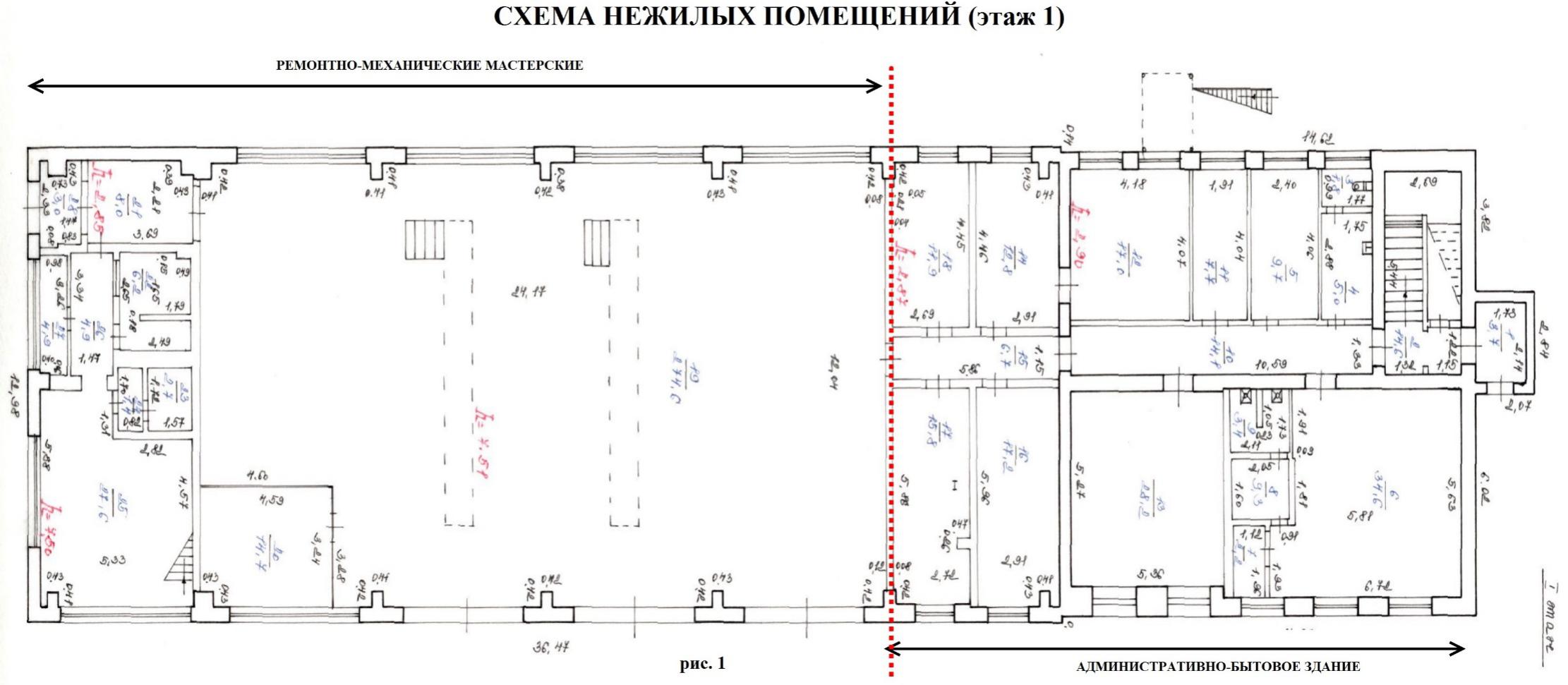 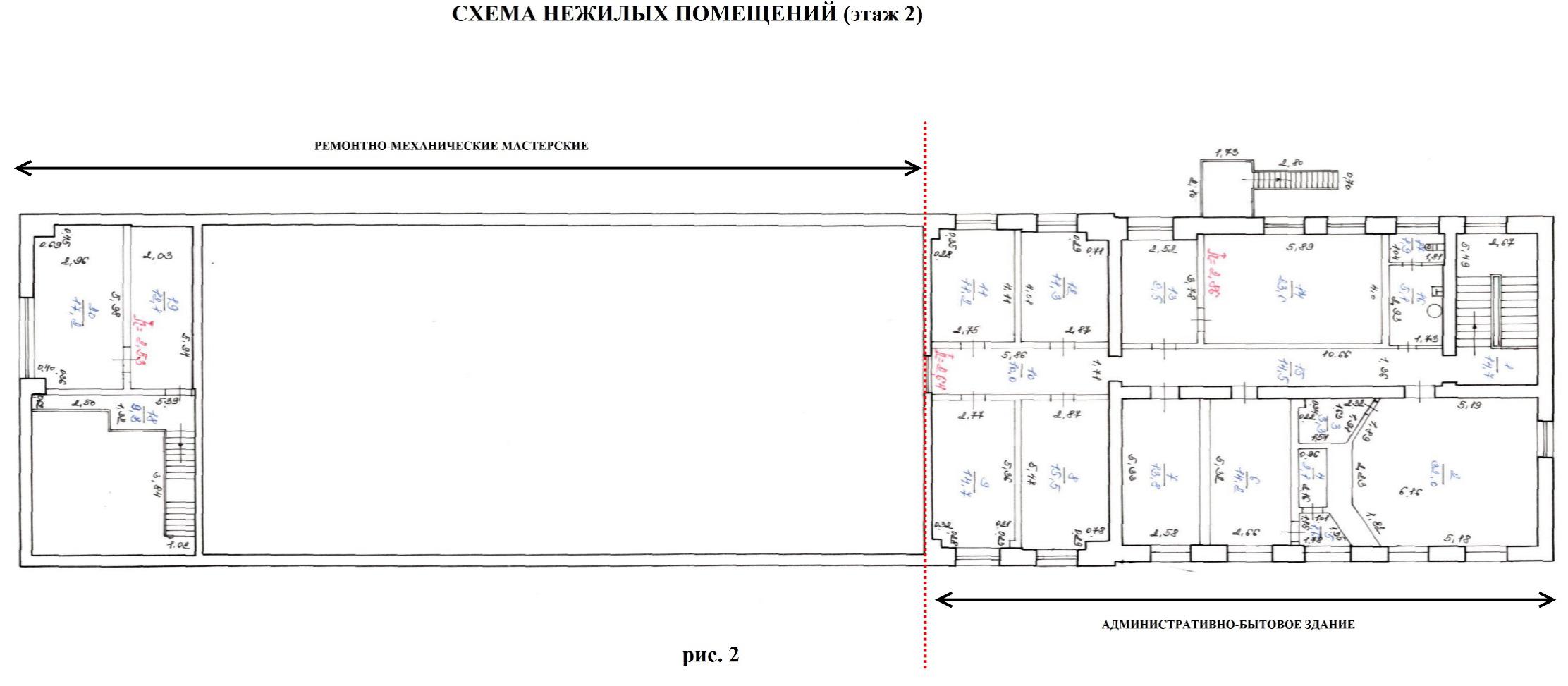 Перечень стандартов, применяемых к материалам и производству работ Федеральный закон от 21.12.1994 № 69-ФЗ "О пожарной безопасности"; Федеральный закон от 30.12.2009 № 384-ФЗ "Технический регламент о безопасности зданий и сооружений";Федеральный закон от 22.07.2008 № 123-ФЗ "Технический регламент о требованиях пожарной безопасности";СП 20.13330.2016. Нагрузки и воздействия. Актуализированная редакция СНиП 2.01.07-85* (с Изменениями N 1, 2)СП 45.13330.2017. Свод правил. Земляные сооружения, основания и фундаменты. Актуализированная редакция СНиП 3.02.01-87 (с Изменением N 1);СП 48.13330.2011. Свод правил. Организация строительства. Актуализированная редакция СНиП 12-01-2004 (с Изменением N 1);СП 63.13330.2018 Бетонные и железобетонные конструкции. Основные положения. Актуализированная редакция СНиП 52-01-2003 СНиП 12-03-2001. Безопасность труда в строительстве. Часть 1. Общие требования;СНиП 12-04-2002. Безопасность труда в строительстве. Часть 2. Строительное производство;ПОТ Р О-14000-007-98. Положение. Охрана труда при складировании материалов;ГОСТ 12.1.019-2017. Межгосударственный стандарт. Система стандартов безопасности труда (ССБТ). Электробезопасность. Общие требования и номенклатура видов защитыГОСТ 26633-2015. Межгосударственный стандарт. Бетоны тяжелые и мелкозернистые. Технические условия.ГОСТ 5781-82 Сталь горячекатаная для армирования железобетонных конструкций. Технические условия (с Изменениями N 1, 2, 3, 4, 5)ГОСТ 31899-2-2011 (EN 12311-2:2000) Материалы кровельные и гидроизоляционные гибкие полимерные (термопластичные или эластомерные). Метод определения деформативно-прочностных свойствГОСТ 3816-81 (ИСО 811-81) Полотна текстильные. Методы определения гигроскопических и водоотталкивающих свойств (с Изменениями N 1-4)ГОСТ Р 58154-2018  материалы подконструкций навесных вентилируемых фасадных систем.  Общие технические требования. Навесные фасадные системы с воздушным зазором работы по устройству.  Общие требования  к производству и контролю работ  СТО НОСТРОЙ 2.14.67-2012СТО 0060-2008(02494680, 70383480) Конструкции систем вентилируемых фасадов с несущим каркасом из стальных гнутых профилей и наружной облицовкой 	а также другими нормативными требованиями, технологическими картами касающимися предмета выполнения работ.Заместитель директора
МУП "Электросервис"	                 Глотко А.С.№ ппНаименование работНаименование объектаКапитальный ремонт здания Ремонтно-механические мастерские (литер А)Капитальный ремонт зданияАдминистративно-бытовое здание (литер Б)№ ппНаименованиеЕд. изм.Кол.Раздел 1. ДемонтажРаздел 1. ДемонтажРаздел 1. ДемонтажРаздел 1. Демонтаж3.1.1Демонтаж кабеля100 м0,23.1.2Демонтаж облицовки из профлиста100 м22,7773.1.3Разборка обшивки: неоштукатуренных деревянных стен100 м22,7773.1.4Разборка покрытий кровель: из волнистых и полуволнистых асбестоцементных листов100 м25,123.1.5Разборка деревянных элементов конструкций крыш: обрешетки из брусков с прозорами100 м25,12КондиционерыКондиционерыКондиционерыКондиционеры3.1.6Демонтаж внешнего блока мульти сплит-системышт.4СветильникиСветильникиСветильникиСветильники3.1.7Демонтаж светильников, установленных вне зданий с лампами накаливанияшт.3ОтмосткаОтмосткаОтмосткаОтмостка3.1.8Разборка отмостки100 м30,2045Демонтаж решетокДемонтаж решетокДемонтаж решетокДемонтаж решеток3.1.9Демонтаж лотков, решеток, затворов из полосовой и тонколистовой сталит0,25ВентиляцияВентиляцияВентиляцияВентиляция3.1.10Разборка воздуховодов из листовой стали толщиной: до 0,9 мм диаметром/периметром до 320 мм /1000 мм100 м20,0353.1.11Демонтаж кронштейнов под вентиляционное оборудование100 кг0,143.1.12Демонтаж вентиляторов радиальных массой: до 0,12 тшт.1Погрузка и вывоз строительного мусораПогрузка и вывоз строительного мусораПогрузка и вывоз строительного мусораПогрузка и вывоз строительного мусора3.1.13Погрузо-разгрузочные работы при автомобильных перевозках: Погрузка мусора строительного с погрузкой вручную1 т груза46,63.1.14Перевозка грузов автомобилями-самосвалами грузоподъемностью 10 т, работающих вне карьера, на расстояние: до 8 км I класс груза1 т груза46,63.1.15Утилизация строительного мусорам365Раздел 2. ФасадРаздел 2. ФасадРаздел 2. ФасадРаздел 2. Фасад3.1.16Установка и разборка наружных инвентарных лесов высотой до 16 м: трубчатых для прочих отделочных работ100 м25,613.1.17Детали деревянные лесов из пиломатериалов хвойных породм30,06063.1.18Детали стальных трубчатых лесов, укомплектованные пробками, крючками и хомутами, окрашенныет0,23563.1.19Кладка стен из газобетонных блоков без облицовки: при высоте этажа до 4 мм335,23.1.20Газобетонный блокм332,383.1.21Клей для укладки газобетонных блоковкг971,43.1.22Наружная облицовка поверхности стен сайдингом металлическим с полимерным покрытием с устройством металлического каркаса и теплоизоляционного слоя100 м24,9533.1.23Сайдинг металлический с доборными элементамим2520,0653.1.24Кронштейн выравнивающий стальной оцинкованный, высотой профиля (h) 200 мм, толщиной металла (t) 1,2 ммшт.29853.1.25Дюбель распорный, размер 10х120 мм100 шт.29,853.1.26Базальтовая изоляция, размер: 4000х1200х50м324,73.1.27ИЗОСПАН A с огнезащитными добавками10 м2544,833.1.28Монтаж лотков, решеток, затворов из полосовой и тонколистовой сталит0,253.1.29Монтаж внешнего блока кондиционерашт.43.1.30Монтаж светильника, устанавливаемого вне зданий с лампами накаливанияшт.33.1.31Монтаж кабеля до 35 кВ в проложенных трубах, блоках и коробах, масса 1 м кабеля: до 1 кг100 м0,23.1.32Установка кронштейнов под вытяжку100 кг0,143.1.33Установка вентиляторов радиальных массой: до 0,12 тшт.13.1.34Прокладка воздуховодов из листовой, оцинкованной стали и алюминия класса Н (нормальные) толщиной: 0,7 мм, периметром до 1000 мм100 м20,035Раздел 3. ОкнаРаздел 3. ОкнаРаздел 3. ОкнаРаздел 3. Окна3.1.35Установка оконных блоков из ПВХ профилей: глухих с площадью проема более 2 м2м20,48643.1.36Установка оконных блоков из ПВХ профилей: трехстворчатых, с поворотно-откидной створкой, двухкамерным стеклопакетом (32 мм), площадью более 3,5 м2м248,643.1.37Облицовка: оконных проемов в наружных стенах откосной планкой из оцинкованной стали с полимерным покрытием с устройством водоотлива оконного из оцинкованной стали с полимерным покрытиемм229,123.1.38Облицовка: дверных проемов в наружных стенах откосной планкой из оцинкованной стали с полимерным покрытием с установкой наличников из оцинкованной стали с полимерным покрытиемм212,6Раздел 4. КровляРаздел 4. КровляРаздел 4. КровляРаздел 4. Кровля3.1.39Ремонт деревянных элементов конструкций крыш: смена стропильных ног из досок100 м0,9793.1.40Устройство кровель различных типов из металлочерепицы100 м25,123.1.41Дополнительные элементы металлочерепичной кровли: заглушка коньковая из оцинкованной сталишт.23.1.42Дополнительные элементы металлочерепичной кровли: коньковый элемент, разжелобки, профили с покрытиемм2733.1.43Монтаж металлочерепицы м2645,13.1.44Устройство: карнизов100 м20,6973.1.45Устройство мелких покрытий (брандмауэры, парапеты, свесы и т.п.) из листовой оцинкованной стали100 м20,6973.1.46Огнебиозащитное покрытие деревянных поверхностей готовыми составами для обеспечения первой группы огнезащитной эффективности по НПБ 251100 м213,671Раздел 5. ОтмосткаРаздел 5. ОтмосткаРаздел 5. ОтмосткаРаздел 5. Отмостка3.1.47Устройство основания под фундаменты: щебеночногом312,33.1.48Щебень из природного камня для строительных работ марка 800, фракция 20-40 ммм315,993.1.49Устройство пароизоляции из полиэтиленовой пленки в один слой насухо100 м20,8183.1.50ИЗОСПАН D10 м2100,13.1.51Устройство подстилающих слоев: бетонныхм310,233.1.52Бетон мелкозернистый, класс В20 (М250) W6м310,433.1.53Доски обрезные хвойных пород длиной 4-6,5 м, шириной 75-150 мм, толщиной 25 мм, II сортам30,63.1.54Армирование подстилающих слоев и набетонокт0,23563.1.55Сетка сварная из арматурной проволоки диаметром 5,0 мм, без покрытия, 100х100 ммм282,618№ ппНаименованиеЕд. изм.Кол.Раздел 1. ДемонтажРаздел 1. ДемонтажРаздел 1. ДемонтажРаздел 1. Демонтаж3.2.1Демонтаж спутниковых антенн шт.23.2.2Демонтаж кабеля100 м0,763.2.3Демонтаж облицовки из профлиста100 м21,3653.2.4Разборка обшивки: неоштукатуренных деревянных стен100 м21,3653.2.5Разборка покрытий кровель: из волнистых и полуволнистых асбестоцементных листов100 м22,6143.2.6Разборка деревянных элементов конструкций крыш: обрешетки из брусков с прозорами100 м22,614КондиционерыКондиционерыКондиционерыКондиционеры3.2.7Демонтаж внешнего блока мульти сплит-системышт.7СветильникиСветильникиСветильникиСветильники3.2.8Демонтаж светильников, установленных вне зданий с лампами накаливанияшт.3ЩитЩитЩитЩит3.2.9Демонтаж щитка до трех групп, устанавливаемого в обхват колонншт.1ОтмосткаОтмосткаОтмосткаОтмостка3.2.10Разборка отмостки100 м30,1005Демонтаж решетокДемонтаж решетокДемонтаж решетокДемонтаж решеток3.2.11Демонтаж лотков, решеток, затворов из полосовой и тонколистовой сталит0,85ДвериДвериДвериДвери3.2.12Демонтаж металлических дверных блоков в готовые проемым24,623.2.13Демонтаж дверного доводчика к металлическим дверямшт23.2.14Снятие дверных полотен100 м20,019953.2.15Демонтаж дверных коробок: в каменных стенах с отбивкой штукатурки в откосах100 шт0,01ЛестницаЛестницаЛестницаЛестница3.2.16Демонтаж лестниц прямолинейных и криволинейных, пожарных с ограждениемт0,92Погрузка и вывоз строительного мусораПогрузка и вывоз строительного мусораПогрузка и вывоз строительного мусораПогрузка и вывоз строительного мусора3.2.17Погрузо-разгрузочные работы при автомобильных перевозках: Погрузка мусора строительного с погрузкой вручную1 т груза37,93.2.18Перевозка грузов автомобилями-самосвалами грузоподъемностью 10 т, работающих вне карьера, на расстояние: до 8 км I класс груза1 т груза37,93.2.19Утилизация строительного мусорам356Раздел 2. ФасадРаздел 2. ФасадРаздел 2. ФасадРаздел 2. Фасад3.2.20Установка и разборка наружных инвентарных лесов высотой до 16 м: трубчатых для прочих отделочных работ100 м22,763.2.21Детали деревянные лесов из пиломатериалов хвойных породм30,02983.2.22Детали стальных трубчатых лесов, укомплектованные пробками, крючками и хомутами, окрашенныет0,11593.2.23Кладка стен из газобетонных блоков без облицовки: при высоте этажа до 4 мм32,4333.2.24Газобетонный блокм3255,4653.2.25Клей для укладки газобетонных блоковкг14653.2.26Наружная облицовка поверхности стен сайдингом металлическим с полимерным покрытием с устройством металлического каркаса и теплоизоляционного слоя100 м214,653.2.27Сайдинг металлический с доборными элементамим212,23.2.28Кронштейн выравнивающий стальной оцинкованный, высотой профиля (h) 200 мм, толщиной металла (t) 1,2 ммшт.267,633.2.29Дюбель распорный, размер 10х120 мм100 шт.0,553.2.30Базальтовая изоляция, размер: 4000х1200х50м373.2.31ИЗОСПАН A с огнезащитными добавками10 м233.2.32Монтаж лотков, решеток, затворов из полосовой и тонколистовой сталит13.2.33Монтаж внешнего блока кондиционерашт.0,763.2.34Монтаж светильника, устанавливаемого вне зданий с лампами накаливанияшт.0,683.2.35Монтаж щитка до трех групп, устанавливаемый в: обхват колонншт.6,83.2.36Монтаж кабеля до 35 кВ в проложенных трубах, блоках и коробах, масса 1 м кабеля: до 1 кг100 м6,83.2.37Труба винипластовая по установленным конструкциям, по стенам и колоннам с креплением скобами, диаметр: до 50 мм100 м0,0763.2.38Установка кронштейнов под вытяжку100 кг2,763.2.39Установка вентиляторов радиальных массой: до 0,12 тшт.0,02983.2.40Прокладка воздуховодов из листовой, оцинкованной стали и алюминия класса Н (нормальные) толщиной: 0,7 мм, периметром до 1000 мм100 м20,1159Раздел 3. ОкнаРаздел 3. ОкнаРаздел 3. ОкнаРаздел 3. Окна3.2.41Облицовка: оконных проемов в наружных стенах откосной планкой из оцинкованной стали с полимерным покрытием с устройством водоотлива оконного из оцинкованной стали с полимерным покрытиемм271,43.2.42Облицовка: дверных проемов в наружных стенах откосной планкой из оцинкованной стали с полимерным покрытием с установкой наличников из оцинкованной стали с полимерным покрытиемм25,46Раздел 4. ДвериРаздел 4. ДвериРаздел 4. ДвериРаздел 4. Двери3.2.43Установка металлических дверных блоков в готовые проемым24,623.2.44Установка дверного доводчика к металлическим дверямшт23.2.45Установка блоков в наружных и внутренних дверных проемах: в каменных стенах, площадь проема до 3 м2100 м20,01995Раздел 4. КровляРаздел 4. КровляРаздел 4. КровляРаздел 4. Кровля3.2.46Ремонт деревянных элементов конструкций крыш: смена стропильных ног из досок100 м0,4813.2.47Устройство кровель различных типов из металлочерепицы100 м22,6143.2.48Дополнительные элементы металлочерепичной кровли: заглушка коньковая из оцинкованной сталишт.23.2.49Дополнительные элементы металлочерепичной кровли: коньковый элемент, разжелобки, профили с покрытиемм235,83.2.50Монтаж металлочерепицым2329,43.2.51Устройство: карнизов100 м20,3423.2.52Устройство мелких покрытий (брандмауэры, парапеты, свесы и т.п.) из листовой оцинкованной стали100 м20,3423.2.53Монтаж антенншт.23.2.54Огнебиозащитное покрытие деревянных поверхностей готовыми составами для обеспечения первой группы огнезащитной эффективности по НПБ 251100 м26,717Раздел 5. ОтмосткаРаздел 5. ОтмосткаРаздел 5. ОтмосткаРаздел 5. Отмостка3.2.55Устройство основания под фундаменты: щебеночногом363.2.56Щебень из природного камня для строительных работ марка 800, фракция 20-40 ммм37,83.2.57Устройство пароизоляции из полиэтиленовой пленки в один слой насухо100 м20,4023.2.58ИЗОСПАН D10 м249,23.2.59Устройство подстилающих слоев: бетонныхм35,023.2.60Бетон мелкозернистый, класс В20 (М250) W6м35,123.2.61Доски обрезные хвойных пород длиной 4-6,5 м, шириной 75-150 мм, толщиной 25 мм, II сортам30,33.2.62Армирование подстилающих слоев и набетонокт0,11583.2.63Сетка сварная из арматурной проволоки диаметром 5,0 мм, без покрытия, 100х100 ммм240,602Раздел 7. ПристройкаРаздел 7. ПристройкаРаздел 7. ПристройкаРаздел 7. ПристройкаСваиСваиСваиСваи3.3.64Бурение скважин диаметром 350 мм вращательным (роторным) способом в грунтах и породах группы: 3м153.2.65Установка в скважину арматурного каркасашт53.2.66Бетонирование свайм31,44РостверкРостверкРостверкРостверк3.2.67Устройство основания под фундаменты: щебеночногом313.2.68Устройство ленточных фундаментов: железобетонных при ширине по верху до 1000 мм100 м30,0093.2.69Бетон тяжелый, крупность заполнителя: 20 мм, класс В25 (М350)м30,9135ПлитаПлитаПлитаПлита3.2.70Устройство основания под фундаменты: щебеночногом32,43.2.71Устройство фундаментных плит железобетонных: плоских100 м30,012Анкеровка к существующему зданиюАнкеровка к существующему зданиюАнкеровка к существующему зданиюАнкеровка к существующему зданию3.2.72Установка анкеров в отверстия глубиной 100 мм с применением смесей серии MASTERFLOW, диаметр анкера: 12 мм100 шт0,24СтеныСтеныСтеныСтены3.2.73Кладка наружных стен из камней керамических или силикатных: простых при высоте этажа до 4 мм35,863.2.74Армирование кладки стен и других конструкцийт0,035КолонныКолонныКолонныКолонны3.2.75Устройство железобетонных колонн в деревянной опалубке высотой: до 4 м, периметром до 2 м100 м30,005СейсмопоясСейсмопоясСейсмопоясСейсмопояс3.2.76Устройство поясов: в опалубке100 м30,007ПерекрытиеПерекрытиеПерекрытиеПерекрытие3.2.77Сборка чердачных перекрытий по деревянным балкам: с укладкой щитов наката, с утеплением минераловатными плитами100 м20,059СтропилаСтропилаСтропилаСтропила3.2.78Установка стропилм30,5Внутренняя отделкаВнутренняя отделкаВнутренняя отделкаВнутренняя отделка3.2.79Устройство подвесных потолков из гипсокартонных листов (ГКЛ) по системе «КНАУФ»: одноуровневых (П 113)100 м20,03963.2.80Покрытие поверхностей грунтовкой глубокого проникновения: за 2 раза потолков100 м20,4893.2.81Третья шпатлевка при высококачественной окраске по дереву: потолков100 м20,4893.2.82Окраска водно-дисперсионными акриловыми составами высококачественная: по штукатурке потолков100 м20,4893.2.83Сплошное выравнивание внутренних поверхностей (однослойное оштукатуривание) из сухих растворных смесей толщиной до 10 мм: стен100 м20,2413.2.84Третья шпатлевка при высококачественной окраске по штукатурке и сборным конструкциям: стен, подготовленных под окраску100 м20,2413.2.85Окраска водно-дисперсионными акриловыми составами улучшенная: по штукатурке стен100 м20,2413.2.86Устройство покрытий: из линолеума насухо из готовых ковров на комнату100 м20,04СветильникиСветильникиСветильникиСветильники3.2.87Светильник в подвесных потолках100 шт0,013.2.88Выключатель: одноклавишный неутопленного типа при открытой проводке100 шт0,013.2.89Кабель до 35 кВ в проложенных трубах, блоках и коробах, масса 1 м кабеля: до 1 кг100 м0,083.2.90Труба винипластовая по установленным конструкциям, по стенам и колоннам с креплением скобами, диаметр: до 50 мм100 м0,08Раздел 8. Охранно-пожарная сигнализацияРаздел 8. Охранно-пожарная сигнализацияРаздел 8. Охранно-пожарная сигнализацияРаздел 8. Охранно-пожарная сигнализацияС2000-М Пульт контроля и управленияС2000-М Пульт контроля и управленияС2000-М Пульт контроля и управленияС2000-М Пульт контроля и управления3.2.91Пульт контроля и управления охранно-пожарный, марка "С2000- М"шт1С2000-КПБ Контрольно-пусковой блокС2000-КПБ Контрольно-пусковой блокС2000-КПБ Контрольно-пусковой блокС2000-КПБ Контрольно-пусковой блок3.2.92Блок контрольно-пусковой, марка "С2000-КПБ"шт1Контроллер двухпроводной линии связи С2000-КДЛКонтроллер двухпроводной линии связи С2000-КДЛКонтроллер двухпроводной линии связи С2000-КДЛКонтроллер двухпроводной линии связи С2000-КДЛ3.2.93Контроллер двухпроводной линии связи, марка "С2000- КДЛ"шт1С2000-БКИ Блок индикации с клавиатуройС2000-БКИ Блок индикации с клавиатуройС2000-БКИ Блок индикации с клавиатуройС2000-БКИ Блок индикации с клавиатурой3.2.94Блок контроля и индикации, марка "С2000-БКИ"шт13.2.95Автоматизированная система управления I категории технической сложности с количеством каналов (Кобщ): 2система1РИП-12 исп.05 8АРИП-12 исп.05 8АРИП-12 исп.05 8АРИП-12 исп.05 8А3.2.96Источник резервного питания, марка: "РИП 12" исп. 05шт23.2.97Схема резервирования питания трехпроводной системы от другого источника питания с устройством: релейно-контакторного переключателясхема1Аккумулятор 12в 17 А/чАккумулятор 12в 17 А/чАккумулятор 12в 17 А/чАккумулятор 12в 17 А/ч3.2.98Батарея аккумуляторная: АКБ-17 12В/17 А/чшт2Извещатель пожарный дымовой: ДИП-34АИзвещатель пожарный дымовой: ДИП-34АИзвещатель пожарный дымовой: ДИП-34АИзвещатель пожарный дымовой: ДИП-34А3.2.99Извещатель пожарный дымовой: ДИП-34Ашт20Извещатель пожарный ручной: ИПР-513-3АМИзвещатель пожарный ручной: ИПР-513-3АМИзвещатель пожарный ручной: ИПР-513-3АМИзвещатель пожарный ручной: ИПР-513-3АМ3.2.100Извещатель пожарный ручной: ИПР-513-3АМ10 шт0,43.2.101Автоматизированная система управления I категории технической сложности с количеством каналов (Кобщ): 2система1Световой оповещатель с надписью "Выход"Световой оповещатель с надписью "Выход"Световой оповещатель с надписью "Выход"Световой оповещатель с надписью "Выход"3.2.102Оповещатель световой МОЛНИЯ-12(24)шт3Прокладка кабеляПрокладка кабеляПрокладка кабеляПрокладка кабеля3.2.103Прокладка труб гофрированных ПВХ для защиты проводов и кабелей100 м23.2.104Кабель до 35 кВ в проложенных трубах, блоках и коробах, масса 1 м кабеля: до 1 кг100 м3,73.2.105Короба пластмассовые: шириной до 40 мм100 м0,153.2.106Кабель до 35 кВ в проложенных трубах, блоках и коробах, масса 1 м кабеля: до 1 кг100 м0,3№ ппНаименование параметраТехнические характеристикиСайдинг металлический 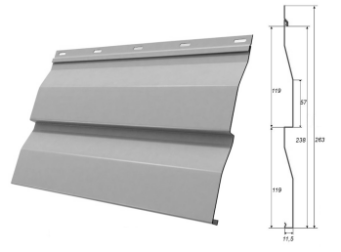 рис. 1Вид профиля сайдинга – корабельная доска (см. рис.1)Материал – тонколистовая оцинкованная сталь толщиной не менее 0,45 ммРазмеры панели:ширина панели – 263 ммрабочая ширина – 238 ммтолщина – [0,4-0,65]* ммвысота профиля – 11,5 ммдлина панели – не менее 3000 ммКрепление – замок-защелка и кромка для крепленияКласс по горючести – не ниже КМ1 (по классификации Технического регламента, утв. Законом РФ № 123-ФЗ от 22.07.2008)Цвет – по согласованию с ЗаказчикомМеталлочерепица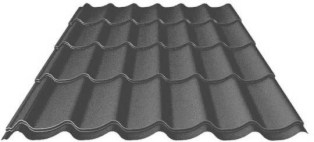 рис. 2Вид профиля – имитация натуральной черепицы (см. рис.2)Материал – тонколистовая оцинкованная сталь толщиной не менее 0,40 ммПокрытие – полиэстер матовый, толщиной не менее 25 мкм Размеры панели:рабочая ширина – 1100 ммширина бокового замка – 90 ммвысота ступени – 14 ммдлина ступени – 350 ммглубина профиля – 39 ммЦвет – по согласованию с ЗаказчикомЩебень из природного камня для строительных работ Марка – не ниже 800Бетон мелкозернистыйКласс – В20 (М250) W6Бетон тяжелыйКласс – В25 (М350) W6, крупность заполнителя: 20 ммГазобетонный блокМарка – не менее D 1100Блок оконный трехстворчатыйМатериал конструкции - поливинилхлоридКоличество створок – трехстворчатыйОткрывающаяся створка –центральнаяКоличество камер – 2Класс прочности – БЦвет профиля – белыйБлок оконный глухойМатериал конструкции - поливинилхлоридКоличество створок – 1Механизм открывания – отсутствуетКоличество камер – 2Класс прочности – БЦвет профиля – белыйГидроизоляционная ветрозащитная паропроницаемая мембрана ИЗОСПАН АМатериал – изоспан марки АСостав – 100% полипропиленМаксимальная сила растяжения в продольном/поперечном направлении, Н/50 мм – [не менее 190 мм / 140 мм]*Плотность потока водяного пара – [не менее 2000 г/м2*24 ч]*Водоупорность – [не менее 300 мм.вод.ст.]*УФ-стабильность– [не менее 3-4 мес.]*Температурный диапазон применения– [от -60 °С до + 80 °С]*Пароизоляционная гидрозащитная пленка ИЗОСПАН DМатериал – изоспан марки DСостав – 100% полипропиленМаксимальная сила растяжения в продольном/поперечном направлении, Н/50 мм – [не менее 1068 мм / 890 мм]*Паропроницаемость – не проницаемыйВодоупорность – [не менее 1200 мм.вод.ст.]*УФ-стабильность– [не менее 3-4 мес.]*Температурный диапазон применения– [от -60 °С до + 80 °С]*Линолеум Тип – гетерогенныйМатериал – ПВХ Толщина – не менее 2 ммТолщина защитного слоя – не менее 0,7мм;Класс истираемости – не менее 34 (очень высокая нагрузка на напольное покрытие в общественных помещениях)Группа горючести (по ГОСТ 30244-94)– Г1 Группа воспламеняемости (по ГОСТ 30402-96) – В2Группа распространения пламени (по ГОСТ Р 51032-97) – РП1;Группа дымообразующей способности (по ГОСТ 12.1.044-89) – Д2Группа токсичности продуктов горения (по ГОСТ 12.1.044-89) – Т2 Водопоглощение – [не более 1,5%]*Цветоустойчивость – наличие;Звукопоглощение – [не менее 16 ДБ]*;Цвет – по согласованию с заказчиком.Дверной блок 210х900 смДверное полотно: брус хвойных  пород, глухое, покрытие ПВХ Размер дверного полотна (ВхШ): 210х90 смВ комплекте: Наличники, фурнитура.Дверной блок  210х100 смДверное полотно: Блок дверной стальной внутренний однопольный Размер дверного полотна (ВхШ): 210х100 см В комплекте: Фурнитура.Дверной блок  210х120 смДверное полотно: Блок дверной стальной внутренний однопольный Размер дверного полотна (ВхШ): 210х120 смВ комплекте: Фурнитура.Доводчик Тяговый механизм: СкладнойРегулировка усилия закрывания: РычагомРегулировка скорости закрывания: ЕстьТруба гофрированнаяТруба гофрированная из ПВХ с зондомМатериал – самозатухающая структура ПВХНаружный диаметр 25 ммКабель ВВГнг-LS 3×1,5Кабель силовой медный, с ПВХ изоляцией в ПВХ оболочке, негорючий – не распространяющий горениеколичество жил – 3сечение жилы – 1,5 мм2СветильникСветильник светодиодный Световой поток, лм: не менее 4400Цветовая температура, К: 2700-6500ВентиляторТип установки – наружный Ток А: 5,8Номинальная мощность Вт: 3400Частота вращения об/мин: 1390Напряжение В: 400Частота, Гц: 50Воздуховод Воздуховод из оцинкованной стали утепленный Сечение – 600х350 мм с зонтом.4.21Кабель ВВГнг-LS 3х1,5число жил – 3сечение 1,5 мм24.22Кабель ВВГнг-LS 3х2,5число жил – 3сечение 2,5 мм24.23Пульт контроля и управленияС2000-М (или эквивалент )Интерфейс RS-485, не более 3000мИнтерфейс RS-232, 1Количество устройств подключаемых к выходу – 1Количество шлейфов сигнализации и адресных из вещателей - не более 2048Количество управляемых в автоматическом режиме релейных выходов - не более 256Объём журнала событий – не менее 8000Питание –от резервного источника постоянного токаНапряжение питания (от 10,2 до 28,4 в)*Рабочий диапазон температур – (от минус 10 до + 55 градусов)*Степень защиты оболочки IP 30 (при креплении на стену)Тип подключения к прибору- клеммная колодка под винт, провод от 0,2 до 1,5 кв.мм Потребляемый ток в дежурном режиме 60/35мАПотребляемый ток в тревожном режиме 120/65 мА4.24Контрольно-пусковой блокС2000-КПБ (или аналоги)Контролируемые выходы - 6 штКоммутируемое напряжение (от источника питания блока)от 10,2 В до 28,4 В постоянного токаМаксимальный коммутируемый ток одного канала-2,5 АМаксимальный коммутируемый ток блока-6 АМаксимальный ток контроля исправности цепей-1,5 мА Количество радиальных неадресных технологических шлейфов сигнализации (ШС) - 2Сопротивление проводов ШС без учёта выносного элемента, не более-100 ОмСопротивление утечки между проводами ШС или каждым проводом и «землёй» - не менее 50 кОмМакс. общее сопротивление ШС50 кОмВстроенный звуковой сигнализатор – нетДатчик вскрытия корпуса – микропереключательКоммуникационный порт (для работы в ИСО "Орион")RS-485, протокол ОрионПитание прибора–от внешнего источника постоянного тока (Имеется дополнительный ввод для подключения резервного источника питания)Напряжение питания-от 10,2 В до 28,4 В постоянного токаТок потребления (без учёта потребления исполнительных устройств), не более:при напряжении питания 12 В – 100 мАпри напряжении питания 24 В – 75 мАТок потребления в дежурном режиме (все выходы выключены), не более:при напряжении питания 12 В – 45 мАпри напряжении питания 24 В – 40 мАГотовность к работе после включения питания – не более 3 сРабочий диапазон температур от -30 до +55 °CОтносительная влажность – до 98% при +25 °CСтепень защиты корпуса – не ниже IР40Габаритные размеры – 156х107х39 ммМасса прибора – не более 0,3 кгСредний срок службы – 10 летПрограммирование прибора – программа UProg.exeПодключение к ПК-через интерфейс RS-485 с помощью преобразователя интерфейсов Тип монтажа – настенный навесной или на DIN-рейку4.25Контроллер двухпроводной линии связиС2000-КДЛ (или аналоги)количество подключаемых АУ – 127Длина двухпроводной линии:– 600 метров при сечении 0,75 мм²– 700 метров при сечении 0,9 мм²Напряжение питания– от 10,2 В до 28,4 В постоянного токаТок потребления (без учёта потребления АУ), не более:при напряжении питания 12 В – 80 мАпри напряжении питания 24 В – 40 мАТок потребления в дежурном режиме (подключены 127 АУ с током потребления 0,5мА каждое), не более:при напряжении питания 12 В – 160 мАпри напряжении питания 24 В – 80 мАВнешний считыватель электронных идентификаторов (ЭИ)1 входИнтерфейс подключаемых считывателей     Dallas Touch Memory(1-Wire, µ-LAN), Wiegand и ABA-Track IIУправление светодиодами считывателяУправление двумя светодиодами считывателя (красным и зелёным) в соответствии с логическими уровнями "+5В КМОП", с ограничением тока при прямом подключении светодиодов на уровне 10 мАУправление звуковым сигнализатором считывателя– Есть.Сигнал управления "+5В КМОП"Объем памяти ключей Touch Memory(iButton), карт или кодов 512Энергонезависимый буфер событий – 512Световая индикация на лицевой панели– 3 светодиодных индикатора (работа, RS-485 и ДПЛС)Датчик вскрытия корпуса – микроконтактКоммуникационный порт (для работы в ИСО «Орион»)RS-485, протокол ОрионПитание прибораОт внешнего источника постоянного тока (Имеется дополнительный ввод для подключения резервного источника питания)Готовность к работе после включения питания – не более 15 сРабочий диапазон температур – (от минус 30 до +55°C)*Относительная влажность – до 98% при +25°CСтепень защиты корпуса – IР40Габаритные размеры – 156×107×39 ммМасса прибора  – не более 0,3 кгСредний срок службы – 10 летПрограммирование контроллера – программа UProg.exeПодключение к ПК – через интерфейс RS-485 с помощью преобразователя интерфейсовТип монтажа – настенный навесной или на DIN-рейку4.26Блок индикации с клавиатуройС2000-БКИ (или аналоги)Световая индикация60 двухцветных индикаторов для отображения состояния разделов ИСО "Орион"7 одноцветных индикаторов для отображения наличия тревог и неисправностей в ИСО "Орион"Внешний считыватель электронных идентификаторов (ЭИ) – 1 входИнтерфейс подключаемых считывателейDallas Touch MemoryУправление светодиодами считывателяОдним светодиодомСигнал управления +5В КМОП" с ограничением тока при прямом подключении светодиодов на уровне 10 мАВстроенный звуковой сигнализатор – естьДатчик вскрытия корпусамикропереключательКоммуникационный порт (для работы в ИСО «Орион»)RS-485, протокол ОрионПитание блокаот внешнего источника постоянного тока Напряжение питания10,2 ÷ 28,0 В постоянного токаКоличество вводов питания – 2Потребляемая мощностьне более 3 ВтПотребляемый токв тревожном режимене более 200 мА при напряжении 12 Вне более 100 мА при напряжении 24 Вв дежурном режиме (все индикаторы выключены)не более 50 мА при напряжении 12 Вне более 50 мА при напряжении 24 ВГотовность к работе после включения питания – не более 2 сРабочий диапазон температур – от -30 до +50 °CОтносительная влажность –до 98% при +25 °CСтепень защиты корпуса – IР20Габаритные размеры340х170х25,5 ммВес блокане более 0.6 кгСредний срок службы – 10 летПрограммирование блокапрограмма UProg.exeПодключение к ПКчерез интерфейс RS-485 с помощью преобразователя интерфейсов Тип монтажа                настенный навесной4.27Источник резервного питанияРИП-12 исп.05 8А (или аналоги)Напряжение в сети, В – 150-250Выходное напряжение, В:при питании от сети – 13,6±0,6при питании от АБ –10…13,6Номинальный выходной ток, А – 8Максимальный выходной ток, А (2 мин) – 10Двойная амплитуда пульсаций выходного напряжения, мВ – не более 200Емкость АБ, А·ч – 17*Наличие звукового сигнализатора – естьКоличество индикаторов – 3Наличие выхода "Авария сети" (открытый коллектор "ОК") –естьКонтроль напряжения АБ, индикация заряда – естьЗащита от превышения выходного напряжения – 2 ступениПодключение РИП (сечение провода мм2):К сети – 0,75…2,5К нагрузке – 0,5…2,5Диапазон рабочих температур – от минус 10 до + 40 °CОтносительная влажность – до 90% при +25 °CКорпус – Металл , IP30Габариты, мм – 255х310х95Масса без АБ, кг, не более2,5Тип монтажа                       Настенный, навесной4.28Аккумулятор 12в 17 А/чЕмкость аккумулятора, Ач – 17- заряд, –  °C -10…+50Номинальное напряжение, В –12- разряд, °C – -15…+50Диапазон рабочих температур: - хранение, °C -20…+50Масса – не более, кг 5.17Габаритные размеры, мм 181х76х1674.29Извещатель пожарный дымовой: ДИП-34А (или аналоги)Тип извещателя -адресныйГабаритные размеры мм:-диаметр  100-высота 47Чувствительность извещателя, дБ/м  – 0.05…0.2Световая индикация "Дежурный режим"; "Пожар"; "Запыленность"; "Неисправность"Степень защиты  – IP41Диапазон рабочих температур, °С  – -30…+55Ток потребления, мА: -Максимальный -0,5Масса, не более, кг 0.24.30Извещатель пожарный ручной: ИПР-513-3АМ (или аналоги)Тип извещателя  – адресный- в дежурном режиме  –  не более 0.5Световая индикация  – "Дежурный режим"; "Пожар"Степень защиты  – IP20Напряжение питания, B: – по двухпроводной линии связи 8…11Диапазон рабочих температур, °С  –-30…+55Габаритные размеры, мм  – 95х91х33Масса, не более, кг -0.154.31Световой оповещатель с надписью "Выход"МОЛНИЯ-12(24), (или аналоги)Напряжение питания DC, В  – 9…13.8Габаритные размеры, мм  – 304х103х19Ток потребления, мА  – 26Масса, не более, кг  – 0.22Диапазон рабочих температур, °С  – -30…+55Степень защиты  – IP524.32Трубы гибкие гофрированные из самозатухающего ПВХНаружный диаметр 25 мм4.33Кабель-канал (короб) "Электропласт" сеч.20x10 мм4.34КабельКПСнг(А)-FRHF 1х2х0,5 (или аналоги)Количество проводников – 2- электрическая емкость пары, не более, нФ/км –60.0Тип проводника – однопроволочный- коэффициент затухания при частоте 1 кГц при 20°С, не более, дБ/км  – 1.2Электрические параметры кабеля: - рабочее напряжение, не более, В – 300- номинальный диаметр жил/сечение, мм/мм² – 0.8/0.5Наружный диаметр кабеля, не более, мм 5.4- сопротивление жилы постоянному току при 20°С, не более, Ом/км 37.4Масса кабеля, кг/км  – 32.49- сопротивление изоляции жил при 20°C, не менее, МОм х км. 100Диапазон рабочих температур, °С – -50+754.35КабельКПСнг(А)-FRHF 1х2х0,75 (или аналоги)Количество проводников – 2- электрическая емкость пары, не более, нФ/км – 65.0Тип проводника – однопроволочный- коэффициент затухания при частоте 1 кГц при 20°С, не более, дБ/км 0.91Электрические параметры кабеля: - рабочее напряжение, не более, В  – 300- номинальный диаметр жил/сечение, мм/мм²  – 0.98/0.75Наружный диаметр кабеля– не более, мм 6.1- сопротивление жилы постоянному току при 20°С, не более, Ом/км 25.5Масса кабеля, кг/км – 43.31- сопротивление изоляции жил при 20°C, не менее, МОм х км. 100Диапазон рабочих температур, °С – -50…+75